OCTOBER 2019 – MAY 2020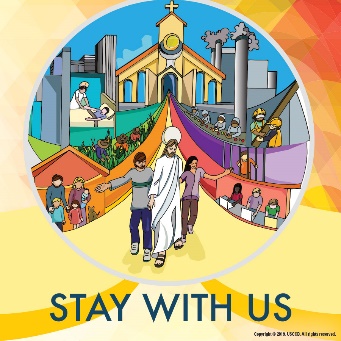 RELIGIOUS EDUCATION CALENDAR FORK/1st, 1st Year Restored Order, 2nd Year Restored Order, Youth Confirmation (4th-6th Grade)Mass attendance is considered an integral part of the faith formation experience and necessary for spiritual growth.  Mass times for students and their families are Saturdays at 5:00 p.m. or Sunday mornings at 9:00 a.m. unless otherwise noted on the calendar or as instructed by the student’s catechistAll Religious Education classes are held on Sunday mornings from 10:15 – 11:30 a.m., beginning October 6, 2019 – May 31, 2020 (unless otherwise instructed)Each week, we will gather as a large group for prayer and announcements in the school cafeteria/gymnasium.  Class attendance   Students are to attend all classes and are to report to the classroom on time. Students who miss more than three classes during the year must attend a make-up class or do homework as assigned by his or her catechist.  If absences become excessive, the student may have to repeat the entire program.  If an absence is unavoidable, please call the Religious Education office – 303-288-2442, ext. 132, and leave the student’s name on the recording.  Family Catechesis is also encouraged.  Parents/Sponsors are asked to attend classes with their students every week or as often as possible. Questions?  Contact Linda Blincow, DRE @ 303-288-2442, ext. 132 or lblincow@assumptiondenver.org  OR Renee DePinto, RE Assistant @ ???. DATEEVENTTIMELOCATIONOCTOBER 2019OCTOBER 2019OCTOBER 2019OCTOBER 2019OCT 6CLASS SESSIONS BEGIN - #1 of 2510:15 – 11:30 a.m.School Gymnasium/ClassroomsOCT 13CLASS SESSION - #2 10:15 – 11:30 a.m.School Gymnasium/ClassroomsOCT 20CLASS SESSION - #310:15 – 11:30 a.m.School Gymnasium/ClassroomsSATURDAY, OCT 26TAILGATE TRUNK-OR-TREATCLASS SESSION - #45PM Mass followed by event – 6-8pmSchool Gymnasium/Cafeteria/Church Parking Lot (North)NOVEMBER 2019NOVEMBER 2019NOVEMBER 2019NOVEMBER 2019NOV 3CLASS SESSION - #510:15 – 11:30 a.m.School Gymnasium/ClassroomsNOV 17CLASS SESSION - #610:15 – 11:30 a.m.School Gymnasium/ClassroomsDECEMBER 2019DECEMBER 2019DECEMBER 2019DECEMBER 2019Advent begins on Sunday, December 1.  Advent is a 4-week period waiting, longing, and preparing for the birth of Jesus.  The “twelve days of Christmas” are from Christmas to The Feast of the Epiphany, January 6th.Advent begins on Sunday, December 1.  Advent is a 4-week period waiting, longing, and preparing for the birth of Jesus.  The “twelve days of Christmas” are from Christmas to The Feast of the Epiphany, January 6th.Advent begins on Sunday, December 1.  Advent is a 4-week period waiting, longing, and preparing for the birth of Jesus.  The “twelve days of Christmas” are from Christmas to The Feast of the Epiphany, January 6th.Advent begins on Sunday, December 1.  Advent is a 4-week period waiting, longing, and preparing for the birth of Jesus.  The “twelve days of Christmas” are from Christmas to The Feast of the Epiphany, January 6th.DEC 1CLASS SESSION - #7 10:15 – 11:30 a.m.School Gymnasium/ClassroomsDEC 8CLASS SESSION - #8 10:15 – 11:30 a.m.School Gymnasium/ClassroomsDEC 15CLASS SESSION - #910:15 – 11:30 a.m.School Gymnasium/ClassroomsJANUARY 2020JANUARY 2020JANUARY 2020JANUARY 2020JAN 5CLASS SESSION - #1010:15 – 11:30 a.m.School Gymnasium/ClassroomsJAN 12CLASS SESSION - #1110:15 – 11:30 a.m.School Gymnasium/ClassroomsFEBRUARY 2020FEBRUARY 2020FEBRUARY 2020FEBRUARY 2020FEB 2CLASS SESSION - #12 10:15 – 11:30 a.m.School Gymnasium/ClassroomsFEB 9CLASS SESSION - #13 10:15 – 11:30 a.m.School Gymnasium/ClassroomsFEB 23CLASS SESSION - #14 10:15 – 11:30 a.m.School Gymnasium/ClassroomsWEDNESDAY, FEBRUARY 26 – ASH WEDNESDAY, FIRST DAY OF LENTFridays in Lent – Stations of the Cross @ 7pm in the Church Feb 28, Mar 6, 13, 20, 27, Apr 3 (One of these Fridays will be student-led – date to be determined.)WEDNESDAY, FEBRUARY 26 – ASH WEDNESDAY, FIRST DAY OF LENTFridays in Lent – Stations of the Cross @ 7pm in the Church Feb 28, Mar 6, 13, 20, 27, Apr 3 (One of these Fridays will be student-led – date to be determined.)WEDNESDAY, FEBRUARY 26 – ASH WEDNESDAY, FIRST DAY OF LENTFridays in Lent – Stations of the Cross @ 7pm in the Church Feb 28, Mar 6, 13, 20, 27, Apr 3 (One of these Fridays will be student-led – date to be determined.)WEDNESDAY, FEBRUARY 26 – ASH WEDNESDAY, FIRST DAY OF LENTFridays in Lent – Stations of the Cross @ 7pm in the Church Feb 28, Mar 6, 13, 20, 27, Apr 3 (One of these Fridays will be student-led – date to be determined.)MARCH 2020MARCH 2020MARCH 2020MARCH 2020MAR 1CLASS SESSION - #15 10:15 – 11:30 a.m.School Gymnasium/ClassroomsMAR 8CLASS SESSION - #16 10:15 – 11:30 a.m.School Gymnasium/ClassroomsMAR 15CLASS SESSION - #1710:15 – 11:30 a.m.School Gymnasium/ClassroomsMAR 22CLASS SESSION - #18 10:15 – 11:30 a.m.School Gymnasium/ClassroomsMAR 29CLASS SESSION - #19 10:15 – 11:30 a.m.School Gymnasium/ClassroomsAPRIL 2020APRIL 2020APRIL 2020APRIL 2020APR 5CLASS SESSION - #2010:15 – 11:30 a.m.Classrooms ONLY todayHOLY WEEK BEGINS ON PALM SUNDAY, APRIL 5HOLY WEEK BEGINS ON PALM SUNDAY, APRIL 5HOLY WEEK BEGINS ON PALM SUNDAY, APRIL 5HOLY WEEK BEGINS ON PALM SUNDAY, APRIL 5April 9 - HOLY THURSDAYMASSTime TBDCHURCHApril 10 - GOOD FRIDAYSERVICETime TBDCHURCHApril 11 - HOLY SATURDAY/EASTER VIGILMASSTime TBDCHURCHApril 12 - EASTER SUNDAYAPR 19CLASS SESSION - #2110:15 – 11:30 a.m.School Gymnasium/ClassroomsAPR 26CLASS SESSION - #2210:15 – 11:30 a.m.School Gymnasium/ClassroomsMAY 2020MAY 2020MAY 2020MAY 2020MAY 3CLASS SESSION - #2310:15 – 11:30 a.m.School Gymnasium/ClassroomsMAY 17CLASS SESSION - #2410:15 – 11:30 a.m.School Gymnasium/ClassroomsMAY 31LAST CLASS SESSION - #25 of 2510:15 – 11:30 a.m.School Gymnasium/ClassroomsCONFIRMATION WILL BE CELEBRATED SOMETIME IN MAY OR EARLY JUNE (DATE AND TIME TO BE DETERMINED) AT ASSUMPTION PARISH.  REHEARSAL WILL OCCUR 2-7 DAYS IN ADVANCE.CONFIRMATION WILL BE CELEBRATED SOMETIME IN MAY OR EARLY JUNE (DATE AND TIME TO BE DETERMINED) AT ASSUMPTION PARISH.  REHEARSAL WILL OCCUR 2-7 DAYS IN ADVANCE.CONFIRMATION WILL BE CELEBRATED SOMETIME IN MAY OR EARLY JUNE (DATE AND TIME TO BE DETERMINED) AT ASSUMPTION PARISH.  REHEARSAL WILL OCCUR 2-7 DAYS IN ADVANCE.CONFIRMATION WILL BE CELEBRATED SOMETIME IN MAY OR EARLY JUNE (DATE AND TIME TO BE DETERMINED) AT ASSUMPTION PARISH.  REHEARSAL WILL OCCUR 2-7 DAYS IN ADVANCE.PLEASE NOTE:  These events, dates and times are subject to change.  Changes will be communicated via email, the parish bulletin, Flocknote or announced at the class session.  This calendar is also available to view on our website – www.assumptiondenver.orgPLEASE NOTE:  These events, dates and times are subject to change.  Changes will be communicated via email, the parish bulletin, Flocknote or announced at the class session.  This calendar is also available to view on our website – www.assumptiondenver.orgPLEASE NOTE:  These events, dates and times are subject to change.  Changes will be communicated via email, the parish bulletin, Flocknote or announced at the class session.  This calendar is also available to view on our website – www.assumptiondenver.orgPLEASE NOTE:  These events, dates and times are subject to change.  Changes will be communicated via email, the parish bulletin, Flocknote or announced at the class session.  This calendar is also available to view on our website – www.assumptiondenver.org